	ГУ «Средняя школа№ 7 отдела образования акимата г. Костаная»	Конспект урока математики 
в 1 классе
«Нахождение значения буквенного выражения а + 9, а–9, а + 0, а–0»                                                        Подготовила:  Мельникова Елена Федотовна                                                                          учитель начальных классовг. Костанай, Казахстан
 2014Урок – путешествие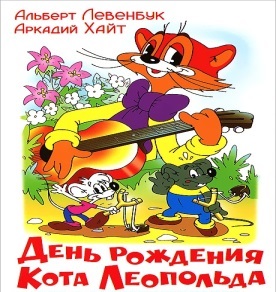 «На день рождения к коту Леопольду»Тема: Нахождение значения буквенного выражения а + 9, а–9, а + 0, а–0.Цель:  повторить таблицу сложения и вычитания числа 9, особенности прибавления и вычитания числа 0; формировать умения  находить значения буквенных выражений а + 9, а - 9, а + 0,  а - 0; закрепить понятие «обратные задачи», умение составлять и решать задачи.Задачи: развивать  познавательные способности: мышление, память, внимание; совершенствовать  вычислительные навыки;воспитывать трудолюбие;сохранять и укреплять здоровье учащихся;создавать максимально комфортную среду для ребенка.Тип урока: комбинированный. Вид урока: нестандартныйМетоды: словесный, наглядный, проблемно – поисковый, игровой, практический, метод самообразования, взаимоконтроля, самооценки.Формы работы: индивидуально – фронтальная, Оборудование: наглядно – дидактический материал, раздаточный материал, презентация.Ход урока.Организационный момент.  Психологический настрой. Слайд № 2Ну-ка проверь, дружок, 
Ты готов начать урок? 
Всё ль на месте, 
Всё ль в порядке, 
Ручка, книжка и  тетрадка?Сообщение целей и задач урока.   - Сегодня утром я нашла в классе вот это приглашение на день рождения к коту Леопольду.  Давайте его прочитаем. Слайд № 3Здравствуйте, ребята!Приглашаю вас на мой деньрождения в понедельник 5 февраля.Жду с нетерпением встречи.Кот Леопольд.- А сегодня  какое число? Как хорошо! Значит, отправляемся в путешествие. Но для этого нужно определить, что мы должны знать и уметь. Слайд № 4(Учащиеся сами ставят цели.)Закрепление пройденного материала.Индивидуальная работа у доски.Чтобы узнать, кто ещё едет к Леопольду в гости, надо выполнить задания.10 – 8 * 10 – 7     2) Решить задачу, составить обратную задачу.7 + 2 *  1 + 9         Котят - 59 – 6 * 8 – 5          Мышат - ? на 3 меньше. Индивидуальная работа по карточкам на местах.Фронтальная работа с классом.С нами   поедут друзья Леопольда. А кто и сколько их, вы должны посчитать.Красота! Красота!Мы везем с собой кота, Чижика, собаку,Петьку забияку,Обезьяну, попугая,                             Вот  компания, какая!  Слайд № 5- Итак, сколько путешественников? (шесть)- Сколько зверей? (3)  Сколько птиц? (3) Что про них можно сказать? (Их поровну).- Назовите, кто в каком вагоне едет. Назовите их по порядку, согласно номерам вагонов.(на слайде)- Кому не хватило вагона? (попугаю) Почему? (вагонов на 1 меньше) Что же делать? - Отправимся мы с вами на поезде вместе с друзьями Леопольда. Поторопитесь приобрести билеты.  Цена билета 10 тенге. Назовите состав числа 10 и купите билеты. (набор монет по 5, 2, 1 тенге)     Слайд № 6Микроцель: повторение состава чисел.   - Итак, усаживаемся поудобнее и отправляемся в путь. Счастливого пути!                   Слайд № 7  Отрывок из мультфильма «Паровозик из Ромашково».  (Открывается по гиперссылке )Слайд № 8- Кот Леопольд приготовил угощение для гостей. Он положил в вазу 9 апельсинов. Но мышата – проказники заменили 3 апельсина на яблоки. Сколько теперь фруктов в вазе? (9)Микроцель: развитие критического мышления.- Ребята, нам надо срочно собрать букет для кота Леопольда. Для этого вы должны найти значения выражений. Слайд № 9 (триггеры: клик мышкой по примеру – появляется ответ)Микроцель: повторение таблицы сложения и вычитания чисел первого     десятка.- Чтобы тронулся наш поезд, назовите чётные числа. Назовите нечётные числа.   - Какое число не называли? (0) Почему? (это не натуральное число)Микроцель: повторение понятий «чётные» и «нечётные» числа. Загудел паровозИ вагончики повез:Чу- чу-чу, чу-чу-чу,К Леопольду вас качу!- Ребята, кот Леопольд с нетерпением  ждет нашего приезда,  давайте  ему прямо с поезда отправим поздравительную телеграмму. А чтобы телеграмма была красиво написана, мы подготовим  пальчики для письма.Этот пальчик хочет спать.
Этот пальчик — прыг в кровать!
Этот рядом прикорнул.
Этот уж давно заснул.Встали пальчики. Ура!
В школу нам уже пора.- Мы не можем послать коту Леопольду телеграмму. Опять мышата напроказничали. Здесь было написано слово, но мышата все буквы переставили. Если вы поставите все числа в порядке убывания, то сможете прочитать слово. Слайд № 10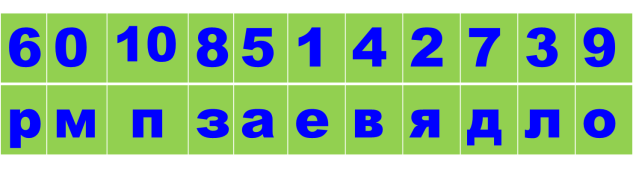 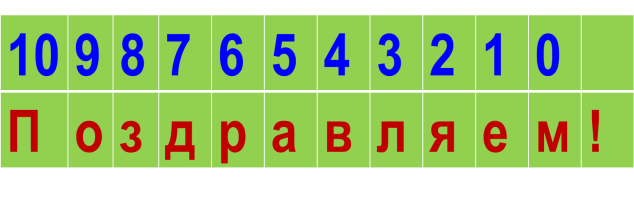 Молодцы! Выполним последнее задание: составим и решим задачу. Слайд № 11Красных -7 шаровЗелёных – 3 шара- Телеграмму мы отправили, но мышата нам продолжают мешать.- Что они натворили на этот раз? (Убрали вопрос.)- Поставьте вопрос, чтобы задача решалась сложением. - А теперь измените вопрос, чтобы задача решалась вычитанием.Микроцель: развитие умения различать задание и задачу, умения дополнять задание вопросом, находить правильное решение.ФИЗМИНУТКА   Слайд № 12Раз, два, три, четыре –Мышки дёрнули за гири.Вдруг раздался страшный звон.Разбежались мыши вон.Тише, мыши, не шумите,Леопольда не сердите.Хватит вам, друзья, шалить, Вместе дружно будем жить!Восприятие и осознание нового материала, осмысление связей и отношений.Объяснение нового материала: с. 165 № 1.- Ребята, пока мы с вами едем, Леопольд готовится к торжеству. Он решил угостить нас рыбкой. Но рыбку он сможет поймать, если мы с вами выполним задание.         - Прочитайте выражение. (а + 9, а – 9) Слайд № 13        - Как называется это выражение?   (Буквенная разность, буквенная сумма, по щелчку)         - Что такое а? Назовите компонент.         - Что надо сделать, чтобы найти значение буквенного выражения?2. Закрепление нового материала.Слайд № 13 (задание меняется по щелчку)№ 1 – комментирование у доски;Слайд № 14 (задание меняется по щелчку)№ 3  - самостоятельная работа; (2 ученика на доске)             – взаимопроверка     Сделать вывод о прибавлении и вычитании числа 0.Вывод: Если к числу прибавить 0 или от числа отнять 0, то получится то же число.  Если от числа отнять это же число, то получится 0.ФИЗМИНУТКА Вот поезд идет наш,Колеса стучат,А в поезде нашем ребята сидят.Чу – чу – чу, чу – чу – чу!Бежит паровоз, ребят он повез. Преобразование задания в задачу. Составление и решение обратных задач.   Слайд № 15- Ребята, посмотрите, что наделали проказники мышата. Они общипали наш букет и теперь нам нужно собрать новый. Для этого выполним на странице 165 задание № 2.- Составление обратных задач.       Слайд № 16 - Молодцы! Букет восстановлен.Подведение итогов урока.            -  Ребята, наш поезд подъезжает к станции. Давайте вспомним, чему мы сегодня учились на уроке?- А сейчас я хочу поблагодарить ребят, которые помогали пройти все испытания и наградить их медалью «Друг Леопольда».Слайд № 17- А вот и сам именинник. Да не один. Он с мышатами уже помирился  (На экране  отрывок из мультфильма).  Слайд № 18 (мультфильм включается по гиперссылке)Домашнее задание. стр. 166 № 4, 5Литература: Учебник математика, 1 класс, Алматы, «Атамура», 2012 г.А. Левенбук, А, Хайт «День рождения кота Леопольда»Интернет – ресурсы